Chiara Rossi                                                       5^A accoglienza                                                             14th May 2019EXERCISE 4 PAGE 345.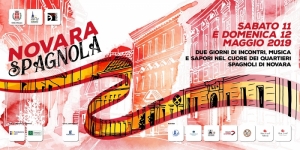 Type of event: It is a cultural event, through which it will be possible to discover a historical period of the city of Novara and a part of our city that still presents traces of the Spanish presence in Italy.This is an occasion that involves cultural initiatives on the one hand and entertainment and entertainment opportunities on the other hand that will take place in a part of the center linked to this historical period.Where it was held: it was held in Novara.Who the organisers were: thanks to the financial support of the CRT Foundation and of the Compagnia di San Paolo and to the collaboration of the Province of Novara, of the local tourist office of the Province of Novara, of the Council for Novaresità in its debut, and of "121 Events", as well as of many other subjects have been able to organize this event.Duration: 2 days, from Saturday 11th May to Sunday 12th May 2019.Types and origins of attendees: Italian people and foreigners tourists of all ages.Services offered: thanks to the collaboration with Ascom-Confcommercio and Confartigianato it was possible to involve numerous restaurants that will offer themed menus for the occasion.Furthermore, on May 12 in Piazza Matteotti, thanks to the collaboration of Slow Food Colline Novaresi and Valsesia chefs and the ProLoco of Fontaneto d'Agogna, a paella-based lunch will be offered, the typical dish of Spanish gastronomy, cooked with historic rice Novara and with the possibility of tasting on the spot or take away. Another way to combine, even at the table, two cultures with a common history.Social programme.On Saturday 11th May 2019:The Guys of the artistic and dance high school "Casorati", in addition to exhibiting the drawings dedicated to the event at the "Negroni" Civic Library, in these two days urban sketcher will be improvised to tell, within the project "Novara and Province, a window on the territory "and through its designs, the views and historical places of Novara.A treasure hunt for children of all ages in search of the traces of the Spanish Novara.Conference by Sergio Monferrini at Palazzo Natta. It is a small itinerary in the Spanish Novara between governors, bishops, nobles, bourgeois, common people; between anecdotes, and events, large and small.Free guided tour of the places of the Spanish Novara.Conference by Giampietro Morreale in the Library of Palazzo Vochieri on Novara during the Spanish period.Conference by Gianfranco Pavesi at the Palazzo Vochieri Library on the linguistic influences that are still present in the local dialect and on art.On Saturday 11th May 2019:The Guys of the artistic and dance high school "Casorati", in addition to exhibiting the drawings dedicated to the event at the Library of Palazzo Vochieri, in these two days urban sketcher will be improvised to tell, within the project "Novara and Province, a window on the territory "and through its designs, the views and historical places of Novara.Free guided tour of the places of the Spanish Novara.Maxi Paella and Sangria in Piazza Matteotti!Conference by Paola Zoppi in the garden of Palazzo Natta on Frida Kahlo.Stage performance. Spectacular show in mask. A caravan of common people, artisans, artists and guerrillas that will move noisily from one point to another Spanish Quarters.Workshop for children (max 20 participants), organized by Art & Lab at Palazzo Vochieri.Conference by Benedict Buono at the garden of Palazzo Natta on Agostino Caccia, the greatest 16th century poet from Novara.Flamenco lessons by Studio Danza Novara.Hotel: Hotel Cavour, in front of the Railway Station.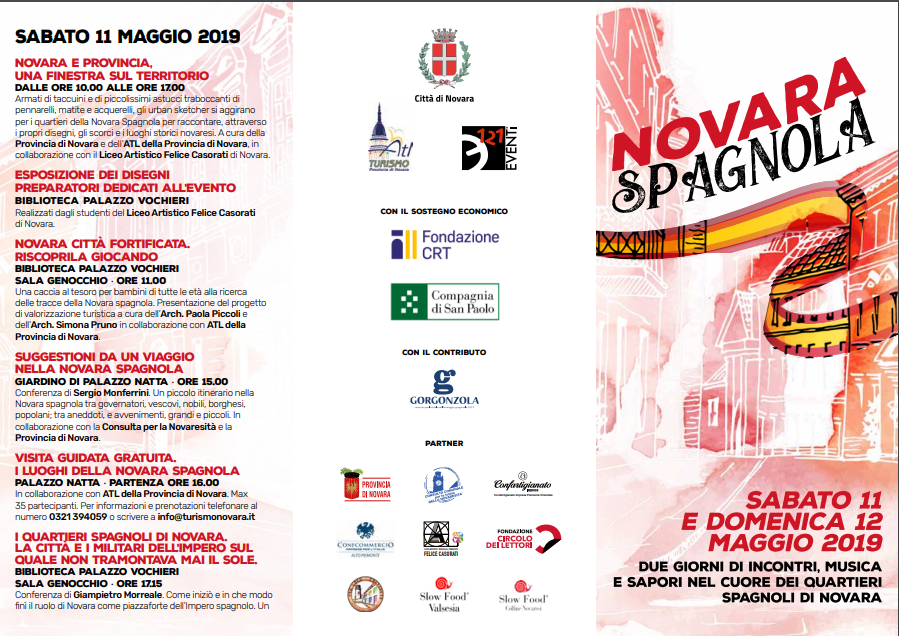 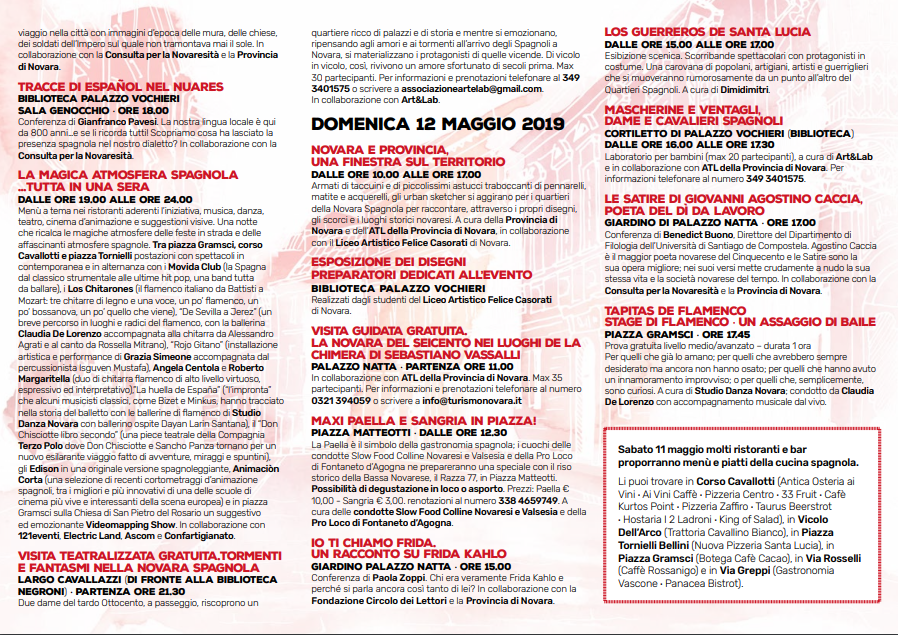 